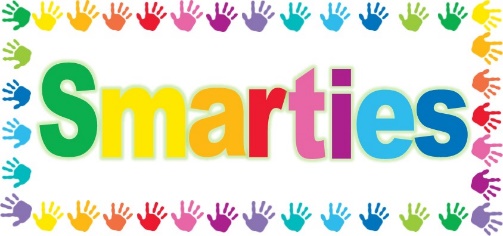 Fees and conditions of paying Fees2022-2023Fees to be paid on a monthly basis. An invoice will be issued by Smarties and all fees to be paid within 10 days.Fees to be paid in advance.All fees are non-refundable. A 4 week notice is required to any changes to your child’s care hours or if you are changing to a different child care provider.Should you take a holiday during term time, 4 weeks’ notice is required and 75% retaining fee is to be paid. If notice is not given or is under 4 weeks, full payment will be required.If your child is unwell and unable to attend full payment is required. Should an occasion rise, such a bad weather and Smarties is closed; you will not be charged for this day.Payment can be made by cash or cheque. Please make cheques payable to ‘Powys County Council’.Failure to pay will result in the debt being handed over to Powys County Council Debt Recovery Service and the child will not be able to access any childcare services.Should you have any queries then contact the Setting LeaderFees (2022-2023)£5.00 per hour (9.00am – 3.00pm)£2.50 for half an hour (3.00pm-3.30pm)I agree to the above terms and conditionsSigned: ………………………………………………………………………………………………………………….Print: …………………………………………………………………………………………………………………….Date: . …………………………………………………………………………………………………………………….